H L Á Š E N Í   M Í S T N Í H O   R O Z H L A S U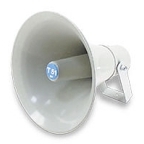 PONDĚLÍ – 23. 3. 2020Milí spoluobčané.Přejeme vám příjemné dopoledne.Poslechněte si naše hlášení.Upozorňujeme občany, že dle nařízení vlády a krizového štábu je Obecní úřad Přáslavice do odvolání PRO VEŘEJNOST ZCELA UZAVŘEN. Obecní úřad můžete kontaktovat telefonicky na čísle: 587 408 870 nebo e-mailem obecpraslavice@email.czPošta Partner Přáslavice oznamuje občanům, že od 18. 3. do odvolání je upravena OTEVÍRACÍ DOBA NÁSLEDOVNĚ:Pondělí a středa od 13.00 do 16.00 hodinúterý, čtvrtek a pátek od 8.00 do 11.00 hodin. Pošta Partner nyní poskytuje pouze tyto služby: výplata důchodů, výběr hotovostí, podání a vydání dopisů a balíků, platby složenek a SIPO. Vyzýváme všechny občany, aby po dobu karantény využívali služeb pošty pouze v nejnutnějších případech a vstupovali do pobočky jednotlivě. Dle nařízení vlády používejte ochranné prostředky dýchacích cest na všech veřejných prostranstvích. Děkujeme za pochopení.Školní jídelna informuje: Vzhledem k současné situaci jsme přistoupili při řešení stravného k těmto opatřením -až do odvolání budeme automaticky odhlašovat stravu dětem v mateřské a základní škole postupně vždy na další týden. To znamená máte stravu odhlášenou do 3. 4. 2020. V pátek 3. 4. 2020 odhlásíme stravu dětem na další týden od pondělí 6. 4. do 10. 4. - strhnutí platby stravného za měsíc duben 2020 proběhne den 20. 4. 2020. O případné přeplatky pak budou platby na následující měsíc /květen/ sníženy. Pokud by byly školy zavřené delší dobu, budeme vás informovat o dalším postupu.Starostka obce nařizuje: provoz školní jídelny bude zachován v nouzovém režimu, starostka zakazuje vstup cizím strávníkům do jídelní části školní jídelny, pro cizí strávníky bude vydáváno jídlo pouze do jídlonosičů, které je nutné předávat bezkontaktně ponecháním v šatně školní jídelny. Placení obědů v hotovosti je zakázáno a také předávat hotovost rozvážející osobě. Apeluje na strávníky, aby zajistili zvýšenou hygienu jídlonosičů. Rozvoz obědů strávníkům zůstane zachován, předání jídlonosičů musí opět probíhat bezkontaktně.Starostka obce nařizuje: Obec Přáslavice v nezbytně nutné míře zajistí zásobování osamělých a nemocných osob. Vyzývá tyto občany, aby si zajistili potraviny a léky přes blízké osoby, pokud toto není možné, kontaktujte obecní úřad telefonicky 587 408 870 nebo e-mailem obecpraslavice@email.czVyzývá občany, aby v době karantény omezili cestování veřejnou dopravou a dodržovali vládní nařízení o karanténě.Starostka obce nařizuje: uzavření všech oddělení mateřské školy Přáslavice od 18. 3. 2020 do odvolání.Firma Agrospol Velká Bystřice nabízí občanům mimořádnou brigádu při jarních pracích ve chmelnici. Jedná se zejména o zapichování drátků a pozdější navádění chmele. Více informací naleznete na internetových stránkách www.agrospolvb.cz